SANCTION REQUEST REQUIREMENTS: 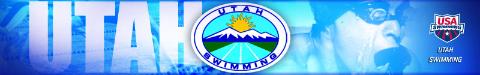 _________ A statement setting forth the local protocols and requirements. _________ The plan for spectator ingress and egress. _________ The planned number of individuals gathering in the spaces (e.g., pool, deck, spectator seating, etc.) _________ A statement setting forth the Safe Sport considerations to ensure parents or legal guardians have access to and/or the opportunity to observe their child._________ A statement that the meet will be pre-seeded and no deck entries will be allowed. _________ Meet host assumption of risk disclaimer language must be included in the meet information, announcements, and heat sheets. _________ USA Swimming release language must be included in the meet information, announcements, and heat sheets.__________Host accepts responsibility of determining all teams attending have a RTC plan.In applying for this sanction(ed event), the Host,_______________________(specifically named Club or other entity) agrees to comply and to enforce all health and safety mandates and guidelines of USA Swimming, UTSI, the State of Utah and ________________(local jurisdiction).Meet Host and/or Sanction Requestor Name________________________________________________________________Email________________________________________________________________Phone________________________________________________________________Signature______________________________________________Date_____________________ UTSI OFFICE USE: Reviewed By__________________________________________________________Date_______________Sanction Number _____________________________